Plán komunitného centra Veľké DravceObec Veľké Dravce 240985 42 Veľké DravceSpracovali:Odborný garant KC:    Mgr. Denisa FačkováKomunitný pracovník KC: Agnesa KoósováOdborný pracovník KC: Bc. Viktória KoósováPracovník KC:  Lívia NagyováJún 2022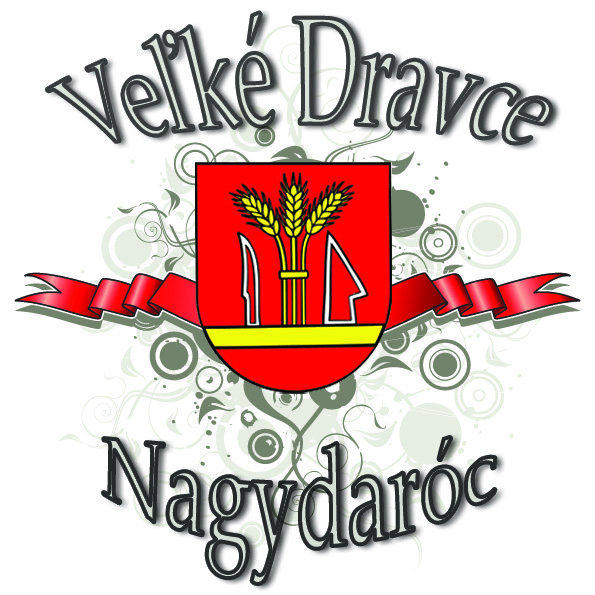 HISTÓRIA LOKALITYObec Veľké Dravce leží v časti Lučenskej kotliny na nive toku potoka Suchá. Na potoku Šťavica je vybudovaný rybník, využívaný ako akumulačná nádrž. Obec je sídlom sokoliarov. Obyvatelia sa zaoberali poľnohospodárstvom, chovom dobytka a koní. Od 19. stor. sa tu ťažil čadič. Kultúrnou pamiatkou je rímskokatolícky kostol sv. Gallusa opáta, zo zač 18. storočia. V súčasnosti sa tu nachádza MŠ, ZŠ pre 1. - 9. roč., Kultúrny dom, verejná knižnica a futbalové ihrisko. V roku 1932 bol v bani veľký štrajk baníkov. V rokoch od 1938 do 1944 obec patrila k Maďarskej republike. V roku 2001 mala obec 621 obyvateľov z toho 455 maďarskej národnosti a 145 slovenskej národnosti. V obci je aj postavený kaštieľ, ktorý je známy ako Horkovicsova kúria a je zapísaný v zozname národných kultúrnych pamiatok SR.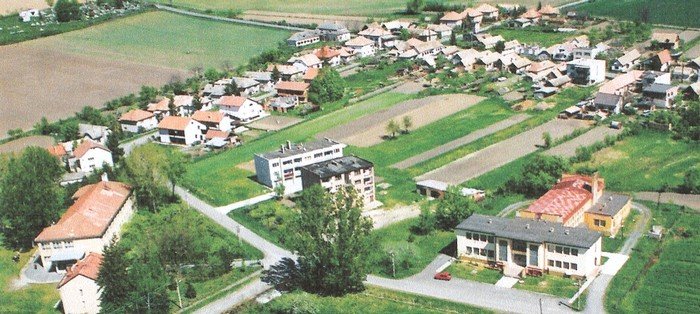 VZNIK KOMUNITNÉHO CENTRA Komunitné centrum (ďalej KC) vzniklo 01. februára 2015. Prevádzkovateľom KC bola Obec Veľké Dravce.Komunitné centrum poskytuje, vykonáva, zabezpečuje alebo utvára podmienky na odborné činnosti v súlade so zákonom č. 448/2008 o sociálnych službách v znení zmien a doplnkov. Pri poskytovaní fakultatívnych služieb reflektujeme na identifikované potreby a požiadavky cieľových skupín Plán obsahuje návrh nasledovných obligatórnych a fakultatívnych aktivít a služieb.Podľa §24 d Zákona 485/2013 Z.z. ktorým sa mení a dopĺňa zákon č. 448/2008 Z. z. o sociálnych službách a o zmene a doplnení zákona č. 455/1991 Zb. o živnostenskom podnikaní (živnostenský zákon) v znení neskorších predpisov  sa v Komunitnom centre fyzickej osobe v nepriaznivej sociálnej situácii podľa § 2 ods. 2 písm. h):a)  poskytuje :1. sociálne poradenstvo, 2. pomoc pri uplatňovaní práv a právom chránených záujmov, 3. pomoc pri príprave na školskú dochádzku a školské vyučovanie a sprevádzanie dieťaťa do a zo školského zariadenia,b) vykonáva 1. preventívna aktivita, c) zabezpečuje 1. záujmová činnosť.(2) V komunitnom centre sa vykonáva komunitná práca a komunitná rehabilitácia.Komunitné centrum  vo veľkej miere slúži miestnej rómskej komunite, hlavne rómskym deťom a mládeži a dlhodobo nezamestnaným na vzdelávanie a získavanie informácií potrebných na zabezpečenie ich integrácie do spoločnosti, pričom nevylučuje zapojenie majority. POSLANIE KOMUNITNÉHO CENTRAPoslaním komunitného centra je prostredníctvom poskytovania odborných činností, iných činností a aktivít prispieť k sociálnemu začleňovaniu osôb sociálne vylúčených tak na individuálnej, ako aj na lokálnej úrovni. V spolupráci s Poskytovateľom KC a subjektmi verejnej, štátnej správy, resp. organizáciami, ktoré pozitívne ovplyvňujú chod KC nájsť vhodné formy, spôsoby na elimináciu sociálnych rozdielov medzi sociálnymi skupinami tvoriacimi komunitu obce, minimalizovať negatívne faktory ovplyvňujúce osobnostný rozvoj detí, mládeže a dospelej populácie obce. Komunitné centrum ako inštitucionálne zariadenie, poskytuje predovšetkým primárne programy reagujúc na aktuálne problémy  a potreby miestnej komunity. Poslaním komunitného centra je napĺňanie sociálnej súdržnosti, presadzovanie sociálnej inklúzie vylúčených skupín, zmocňovanie prirodzených komunít k prekonávaniu problémov ako aj budovanie občianskych komunít, založených na aktívnej participácii ich členov, posilňovanie sociálnej inklúzie znevýhodnených skupín obyvateľov. Komunitné centrum sa usiluje o zmocňovanie k prekonávaniu problémov na individuálnej aj skupinovej úrovni participovaním ich členov.  Komunitné centrum hľadá možnosti, ktoré napomáhajú pri riešení nepriaznivej sociálnej situácie všetkým obyvateľom obce, formou organizovaných činností a aktivít. SWOT analýza KC      MAPOVANIE POTRIEB          Na prvé  mapovanie potrieb obyvateľov  obce, ktoré bolo realizované v mesiacoch jún až august 2021 bol  zvolený  dotazník v ktorom sa mohli obyvatelia vyjadriť k problémom, ktoré vnímajú v komunite a aké zmeny by v komunite uvítali. V dotazníku sa mohol každý občan  obce starší ako 15 rokov vyjadriť k potrebám, prezentovať svoje nápady. Dotazník obsahoval tri otázky. Prvou bol vek obyvateľov, ďalšou bolo dosiahnuté  vzdelanie a tretia otázka umožňovala vyjadriť sa k mapovaniu samotných potrieb.Medzi opýtanými boli aj občania, ktorí sa vyjadrili, že nemajú žiadne potreby, sú spokojní a v obci im nič nechýba.Ďalšie mapovanie potrieb realizované po zmene odborného konzultanta v mesiacoch september 2021 až február 2022. Bolo realizované  na vzorke 140 členov komunity formou dotazníka.Po vyhodnotení mapovania vyplynuli  nasledovné potreby: chýbajúca kanalizácia a ČOV v obci, obnova detského  ihriska, zabezpečiť na území obce viac nádob na separovanie odpadu, opraviť cesty a chodníky v obci po dokončení stavby obecného vodovodu, dobudovať chýbajúce chodníky v obci, vybudovať chodník z obce do cintorína, kvôli bezpečnosti chodcov, keďže sa jedná o štátnu komunikáciu ,obmedzenie rýchlosti v obci, vybudovať sociálne byty, osadiť viac lavičiek na území obce a v miestnom parku, výsadba a obnova zelene, vytvoriť klub pre mladých, viac pracovných príležitostí v obci / sociálne podniky /, nedostatok autobusových spojov cez víkend z obce do Lučenca, obnova futbalového mužstva a športu v obci, viac kultúrnych a záujmových  podujatí pre seniorov .Komunitné centrum priebežne pokračuje v mapovaní potrieb obyvateľov obce podľa vekových kategórii. Prebehlo mapovanie mládeže od 15 do 18 rokov a seniorov, ktoré pokračuje.VÝSLEDKY MAPOVANIA POTRIEBVýsledky mapovania potrieb 140 opýtaných členov komunity1. oblasť- sociálna situáciaV oblasti sociálnej situácie sme zistili, že 48 členov komunity je zamestnaných, rovnako 48 je nezamestnaných, 34 je na dôchodku a 10 na rodičovskej dovolenke. Medzi najčastejšie dôvody nezamestnanosti, ktoré uviedli nezamestnaní bolo,  nedostatok pracovných ponúk v mieste bydliska,  zdravotné problémy, že sa nemá kto postarať o ich deti, keď sú v práci čo sa týkalo najmä žien, ďalšími dôvodmi boli zdravotné problémy. Podobné problémy uvádzali aj pri získavaní práce. Členovia komunity by sa chceli zamestnať v našej obci v spoločnosti AGRO CS Slovakia, v drevospracujúcej firme, v Obci Veľké Dravce cez projekty ÚPSVaR alebo v okrese Lučenec. Príjmy členov komunity sú najčastejšie tvorené z platu zo zamestnania, dávky v nezamestnanosti, hmotnej núdze, prídavku na dieťa, rodičovského príspevku, príspevku na bývanie, aktivačného príspevku, dôchodku. 54 občanov  uviedlo, že ich príjmy sú dostatočné na uspokojenie ich potrieb, 86 uvádzajú, že ich príjmy nie sú dostatočné na uspokojenie ich potrieb. Na svojej sociálnej situácii by chceli zmeniť to, aby sa zamestnali alebo si našli lepšie platenú prácu. 2. oblasť- zdravieV oblasti zdravia sme sa zamerali na preventívne prehliadky, o ktorých vie 121 členov komunity, ale chodí na ne len 97 z opýtaných. Medzi najčastejšie problémy s ktorými sa stretávajú pri návšteve u lekára je jazyková bariéra. Členov komunity nevnímajú v okrese Lučenec nedostatok lekárov.  O asistentovi zdravia v našej obci vedia všetci členovia komunity. Preplatky zo zdravotnej poisťovne využívajú hlavne seniori /preplatky za lieky/. O drogovej situácií v našej obci vedia všetci občania,  informovanosť o škodlivosti drog je dostatočná. Mieru zaočkovanosti proti COVID 19v komunite sme nezisťovali .3. oblasť- bývanieV oblasti bývania občania, ktorí bývajú v rodinných domoch, ktoré nie sú v ich vlastníctve hovorili o potrebe vybudovania sociálnych bytov v našej obci. Ako najväčšie problémy v súvislosti s bývaním vnímajú chýbajúcu kanalizáciu v našej obci, úpravu ciest a chodníkov, vybudovanie chýbajúcich chodníkov. Umiestniť viac smetných nádob na separovanie odpadu v rámci obce, obnoviť detské ihrisko, umiestniť lavičky v parku a aj na území obce.  4. oblasť- vzdelávanieV oblasti vzdelávania je 55 rodičov spokojných so vzdelávaním svojich detí / ostatných rodičov sa otázka netýka, nemajú školopovinné deti/. Pre rodičov, ktorí majú školopovinné deti,  je vzdelanie ich detí dôležité. Mentoring pre žiakov nepoznajú. Asistenta učiteľa v miestnej ZŠ nemajú. Na koho sa obrátiť, keď majú problém v súvislosti so školou vedia všetci rodičia. V návrhoch na zlepšenie spolupráce medzi rodičmi a školu ako najčastejšie odpovede uviedli, že by mala byť väčšia spolupráca medzi rodičmi a školou.5.oblasť- diskrimináciaNa otázku o verejnej mienke o Rómoch sa zhodli na odpovedi, že je zlá. Antidiskriminačný zákon pozná 76 členovia komunity. S afirmatívnou akciou /uprednostňovaním/ sa členovia komunity nestretli. Advokačnú skupinu v komunite nemajú. 6. oblasť- spätná väzbaS prácou komunitného centra sú spokojní všetci členovia komunity. Návrhy na zlepšenie poskytovaných služieb uviedli, aby komunitné centrum viac pracovalo s mládežou a seniormi, a aby sa realizovalo viacej stretnutí a kultúrnych podujatí,  spoločných posedení pre seniorov,  kde by sa mohli podeliť o každodenné radosti a starosti a navzájom sa inšpirovať a povzbudzovať.  Chýba vhodný priestor pre stretávanie seniorov.Komunitné centrum nie je dostatočne vybavené na poskytovanie aktivít pre komunitu.Ciele vyplývajúce z mapovania potriebKrátkodobé ciele:pomoc pri získaní vhodného priestoru pre stretávanie seniorovobnova detského ihriskazabezpečiť na území obce viac nádob na separovanie odpaduosadiť viac lavičiek na území obce a v miestnom parku výsadba a obnova zelenevýkon pracovného mentoringunadviazanie užšej spolupráce so zamestnávateľmizabezpečenie realizácie potrieb seniorov, ktoré vyplynuli z mapovania Dlhodobé ciele:kanalizácia a ČOV v obciopraviť cesty a chodníky v obci po dokončení stavby obecného vodovodu dobudovať chýbajúce chodníky v obcivybudovať chodník z obce do cintorína, kvôli bezpečnosti chodcov, keďže sa jedná o štátnu            komunikáciuvybudovať sociálne bytyviac pracovných príležitostí v obci / sociálne podniky /obnova futbalového mužstva a športu v obciviac kultúrnych podujatí3.1 DEMOGRAFIAObec Veľké Dravce má toho času 736 obyvateľov.  MRK je 351 z ktorých 160 sa v obci nezdržiava a 191 sa zdržiava a žije v obci.ZAMESTNANOSŤ V  OBCIZamestnanosť v  obci je viac ako 50 %. Veľký počet obyvateľov pracuje v miestnych firmách a ostatný dochádzajú za prácou do mesta Fiľakovo resp. do okresného mesta Lučenec.VZDELANOSTNÁ ÚROVEŇVzdelanostná úroveň o obci Veľké Dravce je  nasledovná: prevažuje obyvateľstvo, ktoré má dosiahnuté základné vzdelanie v miere 35,62 %, stredoškolské vzdelanie bez maturity má 23,75 %, stredoškolské vzdelanie s maturitou má 31,6 % obyvateľov, vysokoškolské vzdelanie I. stupňa má 3,54 % a vysokoškolské vzdelanie II a III. St. má dosiahnutých 6,03 %.ZDRAVOTNÝ STAV POPULÁCIE A POSTOJ K ZDRAVIUZdravotný stav populácie v  obci je dobrý. Komunitné centrum pravidelne zaraďuje medzi svoje aktivity prednášky na tému zdravia, organizuje vychádzky do miestnej prírody a venuje sa deťom aby svoj voľný čas trávili aktívne formou športu a tým získavali vhodné návyku, ktoré ich povedú k zdravému životnému štýlu a k zdravému postoju.MIERA MIGRÁCIEObčania sa snažia vo veľkej miere vycestovať za prácou aby si zlepšili životnú úroveň. Častokrát sa ale po neúspešnom zaradení do pracovného procesu v inej krajine vracajú do miestnej obce.Seniori v našej obci zostávajú v prevažnej miere vo svojich rodinných domoch a starajú sa o nich ich blízky.  Obec v spolupráci s KC a TSP sa snaží vo veľkej miere umožniť našim užívateľom žiť plnohodnotný sociálne aktívny život pri rešpektovaní a napĺňaní ich individuálnych požiadaviek. Kladieme veľký dôraz na sociálnu interakciu našich užívateľov nielen v rámci komunity ale aj  s okolím. ŠPECIFICKÚ CIEĽOVÚ SKUPINU – KLIENTOV KC TVORIA:špecifická skupina - prevažne príslušníci marginalizovaných skupín obyvateľstva, rodiny zo sociálne, ekonomicky znevýhodneného, málo podnetného sociálneho prostredia, dlhodobo nezamestnaní, rizikové skupiny detí a mládeže, a pod.;osoby/skupiny ohrozené sociálnym vylúčením (prevažne seniori, viacdetné rodiny, ťažko zdravotne postihnutí a pod.);Vzhľadom na to, že KC svojím rozsahom, odbornosťou či kompetentnosťou nemôže pokryť potreby prijímateľov sociálnych služieb a CS, zabezpečuje a sprostredkováva služby iných odborníkov alebo inštitúcií na odbornej a profesionálnej úrovni.FYZICKÁ INFRAŠTRUKTÚRAV obci sa nachádza  257 rodinných domov z toho šesť sa nachádza v časti obce Ružová Osada. Vlastníkmi sú obyvatelia obce so svojimi príbuznými, ktorí aj rodinné domy užívajú. V obci sa nachádzajú rodinné domy a dva činžiaky po 6 bytových jednotiek.  Vo väčšine rodinných domov je dostupná pitná voda z vlastnej studne a v roku 2021 sa začal  realizovať projekt výstavby miestneho vodovodu v celej obci, ktorého ukončenie je naplánované na december 2022.  Vo veľkej väčšine rodinných domov je dostupná elektrická energia až na pár výnimiek (neplatiči), ktorí sú dlhodobo odpojení od energie.Kúrenie v rodinných domoch je zabezpečené individuálne plynom alebo vykurovacou jednotkou na palivové drevo.Kanalizácia v obci nie je zabezpečená, v rodinných domoch sú žumpy, čističky. Obec  opakovane  žiada o finančné prostriedky z projektov na realizáciu výstavby miestnej kanalizácie, doteraz bezúspešne .V obci Veľké Dravce sídli spoločnosť Agro CS Slovakia, a.s., ktorá zamestnáva cca 100 osôb, veľké percento tvoria obyvatelia obce Veľké Dravce.AGRO CS Slovakia, a.s.Je najväčším producentom pestovateľských substrátov na Slovensku. Okrem substrátov sú v sortimente  produktov kryštalické, kvapalné, organické, organicko-minerálne a dlhodobo pôsobiace hnojivá. Ďalšími obľúbenými produktmi, ktoré má firma v ponuke  sú dekoračné materiály, trávnikový program a prípravky na ochranu rastlín. Ďalšou firmou je spoločnosť Euro Basalt, ktorá zamestnáva 12 osôb.Euro Basalt a.s.Prevádzkuje kameňolomy na hranici obciach Veľké Dravce a Husiná v Lučeneckej kotline.Zdravotníctvo a sociálna oblasť Obec neprevádzkuje ani nedisponuje zdravotným ani sociálnym zariadením, v obci sa nenachádza ani lekáreň. Na zdravotnú starostlivosť sú občania zaradení pod privátnu ambulanciu v meste Fiľakovo, kde využívajú ambulancie pre dospelých. Ostatné akútne prípady, ako aj hospitalizácia sa uskutočňuje v Nemocnici s poliklinikou v Lučenci.V obci je v prevádzke jedna predajňa potravín a v mesiaci marec je plánované otvorenie ďalšej predajne. Prevádzkujú sa dve krčmy. Vedľa obecného úradu  je novovybudované multifunkčné ihriskoNovovybudované ihrisko poskytuje športový priestor na basketbal, volejbal, tenis, mini hádzanú, nohejbal, malý futbal.  Aktivity realizované a organizované na multifunkčnom ihrisku podporujú prevenciu proti kriminalite v obci, keďže v súčasnosti miestne deti a mládež nemajú postačujúci priestor na zmysluplné trávenie voľného času. Prínos projektu spočíva aj vo zvýšení vnímania významu zdravého životného štýlu pre obyvateľov obce.V obci je vývoz odpadu realizovaný – zabezpečovaný firmou Brantner Lučenec, ktorá vyváža  odpad  podľa ročného  harmonogramu. Domácnosti separujú odpad do plastových vriec, tieto uskladňujú pri svojich príbytkoch a v čase vývozu odpadu ich vykladajú obyvatelia pred dom. Pri obecnom úrade sú umiestnené veľkokapacitné kontajnery na separovaný odpad.  Sezónne sú zabezpečované v obci aj veľkokapacitné kontajnery, do ktorých môžu obyvatelia obce vynášať odpad veľkých rozmerov. Je zabezpečovaný aj elektrozber, cca 2x ročne. Veľkokapacitný kontajner je umiestnený aj v cintoríne. Obecný úrad má uzatvorenú dohodu s miestnou firmou Agro C.S., ktorá má v obci vybudovanú skládku rastlinného biologicky rozložiteľného odpadu (zelený odpad- konáre, pokosená tráva), na ktorú môžu všetci obyvatelia obce vyvážať odpad zo záhrad a dvorov.V obci funguje autobusová doprava. Vlaková doprava tu zabezpečená nie je.Spoločenské strediská sú najbližšie v okresnom meste Lučenec resp. v meste Rimavská Sobota, ktoré sú od  obce vzdialené rovnako. Obyvatelia tam cestujú za kultúrou  a nákupom, napr. do kina. Veľký počet obyvateľov cestuje aj do 11 km vzdialeného Fiľakova, v ktorom sú lekári,  ktorých  obyvatelia obce pri zdravotnom probléme navštevujú. Vo Fiľakove sú aj malé obchody v ktorých si realizujú bežné nákupy. 3.3 INŠTITÚCIE:V obci Veľké Dravce je realizovaný projekt terénnej sociálnej práce, obecný úrad prevádzkuje knižnicu. V obci sa nachádza kostol, zdravotnícke stredisko v obci chýba. Komunitné centrum je umiestnené v strede obce v priestoroch kultúrneho domu pri obecnom úrade s dobrou dostupnosťou pre všetkých občanov našej obce. Služby komunitného centra využívajú aj občania okolitých obcí, kde komunitné centrum zriadené nemajú. Pri obecnom úrade je ZŠ a MŠ.Vedenie obce Veľké Dravce tak za uplynulé obdobie ako aj v súčasnosti sa zapája do výziev orientovaných na zlepšenie sociálnej a životnej situácie obyvateľstva predovšetkým sociálne ohrozených osôb, resp. skupín. Vďaka podpore ESF sa v období cca 8 rokov realizovali rôzne projekty na pomoc sociálne ohrozeným skupinám obyvateľstva, cielene na MRK. Základná škola s vyučovacím jazykom maďarskýmZákladná škola vo Veľkých Dravciach je najmenšou plno organizovanou školou v okrese Lučenec.Materská škola s vyučovacím jazykom maďarskýmMaterskú školu v našej obci navštevuje 22 detí, obyvatelia našej obce, ktorí sú zamestnaní v meste Lučenec resp. Fiľakovo si  svoje deti nosia do uvedených miest do škôlky a nevyužívajú obecnú škôlku.Rímsko katolícky kostolKultúrnou pamiatkou v obci je rímskokatolícky kostol sv. Gallusa (sv. Gála) opáta, pôvodne baroková stavba zo začiatku 18. storočia, prestavaná a rozšírená v roku 1909 a opravovaná v roku 1958. Kaštieľ - Veľké DravceV obci Veľké Dravce sa nachádza taktiež starobylý kaštieľ, ktorý patrí medzi je kultúrne pamiatky zapísane v štátnom zozname nehnuteľných kultúrnych pamiatok a tak patrí medzi naše kultúrne dedičstvo našich predkov. Kaštieľ bol postavený v roku 1821 a jeho prvým majiteľom bol Horkovics Jozef a kaštieľ bol známy pod menom Horkovicsova kúria. Budova je momentálne neobývaná v schátranom stave.NEFORMÁLNA SOCIÁLNA ŠTRUKTÚRA:Obec Veľké Dravce má toho času 736 obyvateľov.  MRK je 351 z ktorých 160 sa v obci nezdržiava a 191 sa zdržiava a žije v obci.Susedské vzťahy v obci až na malé výnimky, kde sa sporadicky objavia susedské problémy fungujú na dobrej úrovni. Skupiny obyvateľov sa stretávajú na spoločenských podujatiach organizovaných obecným úradom a komunitným centrom.  V miestnej komunite sú prirodzené autority, ktoré vedia zabezpečiť poriadok a predchádzajú vzniku problémových situácií. CIELE A ÚLOHY KOMUNITNÉHO CENTRACiele KC vychádzajú z hlavného cieľa projektu v zmysle podpory sociálnej inklúzie a pozitívnych zmien v komunitách u všetkých sociálne ohrozených skupín s dôrazom na marginalizované rómske komunity (MRK) prostredníctvom rozvoja komunitnej práce v komunitných centrách (KC). Medzi špecifické ciele KC patrí:budovať vzájomnú toleranciu a akceptáciu medzi rómskym a nerómskym obyvateľstvom obce prostredníctvom poskytovaných služieb a aktivít;eliminovať nerovnosti šancí pri uplatnení sa rómskej populácie na trhu práce zvyšovaním ich sociálnych zručností (kurzy, besedy, zverejňovanie pracovných ponúk, poradenstvo);prispieť k pozitívnemu zmysluplnému tráveniu voľného času detí, mládeže a dospelých;prispieť k skvalitneniu školskej dochádzky a školskej úspešnosti žiakov zo sociálne znevýhodneného prostredia a z MRK;predchádzať sociálnej exklúzie zapojením sa cieľovej skupiny obyvateľstva do spoločenského, kultúrneho života obce, poskytnúť priestor pre ich sebarealizáciu;podporiť aktívnu účasť a participáciu sociálne ohrozených skupín obyvateľstva na verejnom, spoločenskom, kultúrnom živote obce.Komunitné centrum spolupracuje pri svojej činnosti s dobrovoľníkmi, ktorí sú nápomocní zamestnancom KC pri príprave a realizácii jednotlivých aktivít. Podieľajú sa na triedení šatstva, pomáhajú pri ponukách šatstva a obuvi. Sú nápomocní pri rozvážaní potravinových balíčkov našim užívateľom. Pomáhajú pri realizovaní cieľov, ktoré vyplynuli z mapovania ako je obnova náterov a poškodených častí na detskom ihrisku.AKČNÝ PLÁNPlán komunitného centraAkčný plánVeľké Dravce									         máj 2022Tab. 1 Akčný plán - 1. verziaAkčný plán vychádza z výsledkov mapovania potrieb obyvateľov obce.  Rieši mobilizáciu komunity a jej  zmocňovanie na realizáciu cieľov, ktoré vyplývajú z mapovania potrieb. Komunita sa naučí, akým spôsobom sa môže zapojiť do správy o veciach verejných v obci. Získa potrebné zručnosti na presadzovanie svojich potrieb a cieľov. Strávi voľný čas aktívnym spôsobom. Nadobudne nové poznatky a zručnosti a využije svoje celoživotné skúsenosti.Aktivity a služby poskytované KC Veľké Dravce MONITOROVANIE PLNENIA CIEĽOVMonitorovanie plnenia cieľov budeme merať kvalitatívnou cestou. Budeme získavať spätnú väzbu od zainteresovaných občanov,  ako vidia dosahovanie našich cieľov, čo by sa dalo urobiť resp. zrealizovať inak a v čom sú silné a slabé stránky.Spätnú väzbu budeme získavať od užívateľov, ktorí pravidelne navštevujú komunitné centrum, využívajú jeho služby a zapájajú sa do akcií organizovaných KC. Spätnú väzbu budeme získavať formou rozhovoru a dotazníka.  Ďalšou skupinou na získavanie spätnej väzby budú dobrovoľníci a zriaďovateľ, ktorí poskytnú svoje postrehy a poznatky. Všetky zistené informácie KP písomne zaznamená a vyhodnotí. Analýzu hodnotenia vykoná rada komunitného centra.Spätnú väzbu budeme vyhodnocovať a snažiť sa v procese plnenia cieľov robiť priebežné zmeny, aby boli ciele naplnené.  ZÁVERNárast sociálne vylúčených, resp. ohrozených osôb, skupín obyvateľstva na území obce a regiónu podnecuje komunitné centrum k tomu,  zaoberať sa touto problematikou v zmysle hľadania možností zlepšenia ich životných, sociálnych, pracovných, ekonomických a často aj hygienických, resp. zdravotných podmienok. Prostredníctvom zabezpečovania a poskytovania sociálnej služby, odborných činností, iných činností a aktivít KC prispievať k sociálnemu začleňovaniu osôb sociálne vylúčených tak na individuálnej, ako aj na lokálnej úrovni. Cieľom je motivovať a napomáhať sociálne ohrozeným k svojpomocnému riešeniu svojich životných, pracovných a sociálnych problémov a pozitívne ovplyvňujeme spoločenský, verejný a kultúrny život obce. Prioritou je hľadať formy, spôsoby na elimináciu sociálnych rozdielov medzi sociálnymi skupinami tvoriacimi komunitu obce, minimalizovať negatívne faktory ovplyvňujúce osobnostný rozvoj detí, mládeže a dospelej populácie obce. Zamerať sa na vytvorenie vhodných priestorov na trávenie voľného času pre seniorov obce a byť im nápomocný pri realizovaní potrieb, ktoré vyplynuli z mapovania. Prílohy : 1.  Dotazník použitý v prvom mapovaní potrieb               2.  Dotazník použitý v druhom mapovaní potrieb               3.  Dotazník na získanie spätnej väzby od obyvateľov obcePríloha č. 1Vážený občan !Uvedený prieskum je realizovaný Komunitným centrom Veľké Dravce z dôvodu zistenia spokojnosti resp. potrieb Vás občanov našej obce.  Dotazník budú po jednotlivých občanoch našej obce  distribuovať zamestnanci komunitného centra.VekOd 15 - do 25 rokovOd 25 – do 35 rokovOd 35 – do 45 rokovOd 45 – 55 rokovOd 55 – 65 rokovOd 65 a viacVzdelanieZákladné vzdelanieStredoškolské bez maturityStredoškolské s maturitou Vysokoškolské vzdelanie I. stupeňVysokoškolské vzdelanie II. StupeňČo by ste uvítali aby sa v blízkej budúcnosti realizovalo v našej obci, resp. čo by ste chceli zmeniť aby fungovalo inak ?.........................................................................................................................................................................................................................................................................................................................................................................................................................................................................................................................................................................................................................................                                                                                                                                   Ďakujeme za Váš čas!Príloha č. 2Otázky k mapovaniu potrieb KC 1.oblasť- sociálna situácia	Ste zamestnaný?Ak nemáte zamestnanie, prečo je to tak?Aké sú problémy pre získanie zamestnania?Kde by ste chceli pracovať?Aké sú Vaše príjmy?	Sú Vaše príjmy dostatočné na pokrytie vašich potrieb?Môžete si dovoliť teplé jedlo 3x denne?	Môžete si zabezpečiť všetko čo potrebujete pre Váš každodenný život?	Sú Vaše príjmy dostatočné na uhradenie pohľadávok, ak nejaké máte?	Aká je Vaša sociálna situácia?	Čo by ste chceli zmeniť na Vašej sociálnej situácii?	Čo môžete pre to urobiť, aby sa Vaša sociálna situácia zlepšila?2.oblasť- zdravie	Viete o tom, že máte nárok na preventívne prehliadky u lekára?	Chodíte na takéto preventívne prehliadky?	Aké máte problémy pri návšteve lekára?	Využívate benefity, ktoré poskytujú zdravotné poisťovne na ošetrenie alebo dentálnu hygienu?	Je dostatok lekárov vo Vašom okolí? (detských, všeobecných, špecialistov)		Viete, že funguje Asistent zdravia, ktorý Vám môže pomôcť pri riešení problémov s lekármi?	Využívate preplatky, ktoré poskytujú zdravotné poisťovne? (za lieky, u zubára,...)	Stretávate sa diskrimináciou u lekára?	Viete o drogovej situácii v obci?	Je dostatočná informovanosť o nebezpečenstve drog?3.oblasť- bývanie	Čo by ste chceli zmeniť v oblasti bývania na Vašej ulici/ bytovke/ byte?	Ako prispievate k zlepšeniu bývania vo vašom okolí?	Aké najväčšie problémy máte v súvislosti s Vašim bývaním?	Ako môžete prispieť k zlepšeniu bývania vy sami ako Vám v tom môže pomôcť KC?4.oblasť-vzdelávanie	Ste spokojný s tým ako sa Vaše deti vzdelávajú?	Je pre Vás vzdelanie vašich detí dôležité?	Poznáte mentoring pre deti?	Sú Vaše deti jeho súčasťou?	Viete o tom, že Vaše deti, ktoré študujú na strednej alebo vysokej škole môžu získať štipendium?	Ak ho už Vše dieťa získalo, ste spokojný stým, že ho získalo?	Spolupracuje s asistentmi učiteľa na škole, ktorú navštevujú Vaše deti?	Viete na koho sa môžete obrátiť, keď potrebuje pomoc v súvislosti so školou?	Máte nejaké návrhy, ktoré by zlepšili spoluprácu medzi rodičmi a školou, ktorú navštevujú Vaše deti?5.oblasť- diskriminácia	Čo myslíte, aká je verejná mienka o Rómoch?	Máte nejaké problémy, keď potrebuje vybaviť niečo na úradoch/škole/ v živote v súvislosti s tým, že ste Róm?	Poznáte zákon, ktorý chráni ľudí pred akoukoľvek diskrimináciou?/antidisktiminačný zákon/	Stretli ste sa v práci alebo v bežnom živote s tým, že ste boli uprednostnený s tzv. afirmatívnou akciou na základe Vašej príslušnosti?Máte vo svojej komunite nejakých zástupcov tzv. advokačnú skupinu, ktorá by Vás zastupovala a pomohla Vám vyriešiť nejaký problém vo Vašej komunite?Príloha č. 3Vážený občan!Uvedený prieskum je realizovaný Komunitným centrom Veľké Dravce z dôvodu zistenia spokojnosti Vás občanov našej obce.Poznáte Komunitné centrum  v našej obci?----------------------------------------------------------------------------------------------------------------------Ako často navštevujete Komunitné centrum? ----------------------------------------------------------------------------------------------------------------------  Ako hodnotíte spoluprácu s Komunitným centrom pri riešení svojich problémov? ---------------------------------------------------------------------------------------------------------------------Aké aktivity by ste uvítali aby sa v blízkej budúcnosti realizovali v našej obci? 	------------------------------------------------------------------------------------------------------------------------------------------------------------------------------------------------------------------------------------------------------------------------------------------------------------------------------------------------------------------Tisztelt lakos!A felmérést a nagydaróci Közösségi Központ végzi, hogy megtudja, mennyire elégedettek közösségünk lakosai.Ismeri községünkben a Közösségi Központot?---------------------------------------------------------------------------------------------------------------------Milyen gyakran látogat el a Közösségi Központba?---------------------------------------------------------------------------------------------------------------------Hogyan értékeli a Közösségi Központtal való együttműködést problémái megoldásában?---------------------------------------------------------------------------------------------------------------------Milyen tevékenységeket látna szívesen közösségünkben a közeljövőben?---------------------------------------------------------------------------------------------------------------------------------------------------------------------------------------------------------------------------------------------------------------------------------------------------------------------------------------------------------------SILNÉ STRÁNKYSLABÉ STRÁNKY- záujem KC Veľké Dravce  riešiť problematiku marginalizovaných komunít  - existencia a činnosť komunitného centra - spolupráca a sieťovanie s rôznymi inštitúciami - nezáujem rodičov o podporu pri vzdelávaní     svojich detí-nedostatok finančných zdrojov na   vybavenie KCPRÍLEŽITOSTIOHROZENIAdostupná a bezplatná soc. službavytvorenie príležitosti na stretávanie  užívateľov KCdobrovoľníctvoudržateľnosť projektu KCnedostatočný záujem niektorých obyvateľov obcePotreba/problémOblasť Hlavný cieľČiastkové cieleúlohyAktivity KCZdrojePartneri/zodpovednosťTermínZískanie vhodného priestoru pre stretávanie seniorov. Seniori našej obce sa nezapájajú do zmysluplného trávenia a využívania voľného času, chýbajú im priestory kde by sa mohli aktívne stretávať, neformálne vzdelávať, rozvíjať si svoje zručnosti.Ovplyvnenie trávenia voľného času seniorov, umožnenie realizácie aktivít, ktoré budú podporovať ich životné potreby.  Zapojenie do rady KC, medzi dobrovoľníkov, vyhľadávanie lídrov, komunitná práca. Získanie vhodného priestoru pre stretávanie seniorov. Zmocniť komunitu seniorov na riešenie svojich potrieb. Rozšírenie rady KC o členov z komunity seniorov, rozšírenie stavu dobrovoľníkov z radu seniorov.Jún – august 2022 Vyhľadávanie lídrov.Byť sprostredkovateľom medzi obcou a zástupcom seniorov – lídrom pri organizovaní stretnutia so zástupcom obce.Zabezpečenie realizácie potrieb seniorov, ktoré vyplynuli z mapovania.Jún – október 2022Vyrokovanie vhodného priestoru pre stretávanie seniorov. Úprava priestoru ( v spolupráci s mládežou a dobrovoľníkmi ).Naplánovanie aktivít, voľba vhodných kultúrnych a rekreačných akcií  ( na základe návrhu seniorov).KC bude nápomocné pri prepojení mladých a seniorov ( mladí budú napomocní pri úprave priestorov, organizovaní aktivít ).KC pomôže komunite seniorov organizovať kultúrne podujatia, výlety, návštevy kultúrnych pamiatok.KC pomôže pri organizovaní spoločných posedení, kde by sa mohli podeliť o každodenné radosti a starosti a navzájom sa inšpirovať a povzbudzovať. Pri ktorých by seniori nadobudli nové poznatky a zručnosti.Ľudské zdroje – dobrovoľníci, vlastné zdroje KC / 5,5 % z transferov pre potreby cieľovej skupiny, sponzorské od obecného úradu a ostatných sponzorov.Pracovníci KC, rada KC, dobrovoľníci, sponzori, neformálna skupina seniorov, obecný úrad.jún2022 –október 2022Aktivity a služby poskytované komunitným centrom : sociálneporadenstvopomoc pri uplatňovanípráva právom chránenýchzáujmovpomoc pri prípravena školskú dochádzku a školské vyučovanie a sprevádzaniedieťaťa do a zo školského zariadeniaindividuálne, skupinovéa hromadné aktivity,pravidelné a nepravidelné aktivitymapovanie potrieb, vyhľadávanie nových užívateľov, vyhľadávanie a spolupráca s dobrovoľníkmiPoradenstvo zamerané na identifikáciu aktuálnych problémov a požiadaviek užívateľov komunity. Uzatváranie zmlúv s užívateľmi KC. Zisťovanie povahy, charakteru problémov a požiadaviek užívateľov a vyrozumenie o možnostiach intervencie. Informatívne rozhovory so zástupcami detí ohľadom ich činností.ŠPC  zabezpečujeme konzultácie a poradenstvo v situáciách, ktoré vyžadujú zainteresovanosť iných subjektov prevažne v zdravotnej oblasti, pracovnej a sociálnej oblasti. Ide napr. o konzultácie a poradenstvo v súvislosti s finančnou situáciou užívateľa s inými subjektmi / SPP, SEE, ÚPSVaR, Exekútorské úrady, Sociálna poisťovňa, Zdravotná poisťovňa, ORPZ /  Edukačnými aktivitami – doučovaním prispieť ku skvalitneniu školskej úspešnosti žiakov ZŠ. Realizované sprevádzanie detí, ktorého cieľom je minimalizovať riziká nežiaduceho správania sa detí voči sebe cestou zo školy a na verejných priestranstvách v zmysle predchádzania sociálno patologickým javom a pozitívneho preventívneho ovplyvňovania detí.(jednalo sa o monitorovanie správania sa detí mimo školy.Záujmová činnosť, ktorej cieľom je prispievať k zmysluplnému tráveniu voľného času detí v zmysle primárnej prevencie. (uskutočnili sme organizované a ľubovoľné činnosti na rozvoj psychomotororických zručností detí  – výtvarné, pracovné činnosti, pohybové a športové aktivity, spoločenské hry.Ďalšími aktivitami, ktoré KC realizuje sú prednášky rôzneho zamerania podľa aktuálneho obdobia a potreby realizované pre všetkých užívateľov KC / oblasť zdravého životného štýlu, ako sa chovať pri búrke, prevencia a rehabilitácia dospelých, turistické vychádzky do miestnej prírody, ponuka použitého šatstva, distribúcia potravinových balíčkov, starostlivosť o osobné veci a šatstvo, uplatnenie pracovných zručností, rozvoj mäkkých zručností/ Zamestnanci KC pravidelne realizujú mapovanie potrieb obyvateľov našej obce za účelom získavania relevantných informácii o identifikovaných potrebách a zdrojoch v komunite Vyhodnocujú a spracúvajú zistenia z mapovania. Pri mapovaní potrieb vyhľadávajú potenciálnych užívateľov služieb,   poskytujú pomoc a podporu členom komunity pri formulácii potrieb a cieľov z nich vychádzajúcich, analyzujú ich problémy.  V rámci budovania dobrovoľníckych kapacít oslovujú užívateľov k spolupráci, pre získanie dobrovoľníkov KC .KC v súčasnej dobe spolupracuje s tromi dobrovoľníkmi, ktorí sa aktívne podieľajú na aktivitách organizovaných KCCieľVšetky poskytované služby a aktivity smerujú k zvyšovaniu zručností CS svojpomocnému riešeniu svojich problémov, k zvyšovaniu podielu účasti minoritnej skupiny obyvateľstva na veciach verejných, spoločenských, k budovaniu vzájomnej tolerancie, akceptácie a podpore dobrého vzájomného spolunažívania všetkých obyvateľov obce bez akéhokoľvek rozdielu.Cieľom všetkých služieb a aktivít je predchádzať a preventívne ovplyvňovať nežiaduce a iné protispoločenské prejavy, minimalizovať faktory ovplyvňujúce ich vznik a príčiny. Za týmto účelom zamestnanci KC spolupracujú s verejnou správou, štátnou správou, vedením obce Veľké Dravce a ďalšími internými a externými subjektmi pôsobiacimi v prospech danej komunity.Cieľom aktivít zameraných príprave na školskú dochádzku  sa venujeme precvičovaniu jemnej a hrubej motoriky.Počas edukačných a výchovno-vzdelávacích  aktivít kladieme dôraz na efektívne a zmysluplné využívanie voľného času, socio-emocionálny a kognitívny  rozvoj. Cieľom záujmovej činnosti je zabezpečenie aktívneho trávenia, bezpečného a zmysluplného trávenia voľného času detí a mládeže. Základným cieľom preventívnych aktivít je predchádzať, zamedziť resp. minimalizovať vzniku problémov resp. nežiadúcich javov. Preventívne programy majú za cieľ zmenu postojov, hodnotovej orientácie, resp. proces zameraný na zmenu kvality života.Cieľom aktivít  realizovaných  v KC skupinového, komunitného charakteru, programy na skvalitnenie sociálnych, pracovných, resp. osobných zručností a kompetencií cieľovej skupiny (detí, mládeže, dospelých, seniorov) v rôznych oblastiach so zreteľom podporiť sociálnu inklúziu zapojených CS.Predchádzať sociálnej exklúzii zapojením sa cieľovej skupiny obyvateľstva do spoločenského, kultúrneho života obce, poskytnúť priestor pre sebarealizáciu.